 PreK Supermarket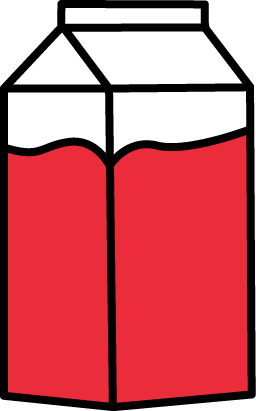 Shopping List PreK Supermarket Shopping List